COLEGIO FRANCISCO DE PAULA SANTANDER I E D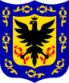 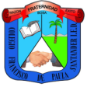 GUÍA PARA LAS SEMANAS DE TRABAJO EN CASA GRADO 701SUBJECT: ENGLISHTEACHER: SANDRA SILVA JM Apreciados estudiantes espero que se encuentren bien ustedes y sus familias. A continuación, les hago entrega de las actividades a realizar para la semana del 24 al 6 de mayo, amplio el plazo ya que hasta hoy viernes envío la actividad. Los learning objectives y el main topic deben estar consignados en su cuaderno luego de marcar la hoja de SECOND TERM (que va decorada) Recuerden que las actividades son para que enriquezcan su conocimiento y por esa razón las deben hacer de manera individual. Learning objectives: Makes a short narration of daily activities in the classroom and in the immediate environment orally and in writing.  Identifies phrases and expressions related to daily activities in the immediate environment in simple oral and written texts. Exchanges information about daily activities in the classroom and in the immediate environment based on questions and answers.Main topic: DEMOCRACY AND PEACE: BULLYING AND CONFLICTSRECURSOS:INTERNET PARA CONSULTACUADERNO Y ESFEROS O DEMAS   PLATAFORMA VIRTUAL DUOLINGO (código de clase: HUEBKZ)ACTIVITIES: Write YOUR OWN DEFINITION about bullyingCopy the information about Bullying from the next website on your notebook https://www.ncab.org.au/bullying-advice/bullying-for-parents/definition-of-bullying/Make a list of KEY WORDS from the Reading and write its translation (10 words)Make a draw explaining the types of bullying that are described in the website (one draw per each type)Observed the following video about bullying and write your opinion (if it is not possible don´t worry)https://www.youtube.com/watch?v=I0RZvBUYgnQ&t=20sENTREGA DE EVIDENCIASLas actividades serán realizadas en el cuaderno y las evidencias serán enviadas en fotos vía classroom para el día miércoles 6 de MayoCódigo de la clase para 701: xo5rjcjCódigo de la clase para 702: o5mchspDefinition of bullyingBullying is an ongoing and deliberate misuse of power in relationships through repeated verbal, physical and/or social behavior that intends to cause physical, social and/or psychological harm. It can involve an individual or a group misusing their power, or perceived power, over one or more persons who feel unable to stop it from happening.Bullying can happen in person or online, via various digital platforms and devices and it can be obvious (overt) or hidden (covert). Bullying behavior is repeated, or has the potential to be repeated, over time (for example, through sharing of digital records).Bullying of any form or for any reason can have immediate, medium and long-term effects on those involved, including bystanders.Single incidents and conflict or fights between equals, whether in person or online, are not defined as bullying. What bullying is notsingle episodes of social rejection or dislikesingle episode acts of nastiness or spiterandom acts of aggression or intimidationmutual arguments, disagreements or fights.
These actions can cause great distress. However, they do not fit the definition of bullying and they’re not examples of bullying unless someone is deliberately and repeatedly doing them.Types of bullying There are many different types of bullying that can be experienced by children and adults alike, some are obvious to spot while others can be more subtle. The different types of bullying that we look at below are some of the ways that bullying could be happening.Physical bullyingPhysical bullying includes hitting, kicking, tripping, pinching and pushing or damaging property.  Physical bullying causes both short term and long term damage. 
Verbal bullyingVerbal bulling includes name calling, insults, teasing, intimidation, homophobic or racist remarks, or verbal abuse. While verbal bullying can start off harmless, it can escalate to levels which start affecting the individual target.Social bullyingSocial bullying, sometimes referred to as covert bullying, is often harder to recognise and can be carried out behind the bullied person’s back.  It is designed to harm someone’s social reputation and / or cause humiliation.Social bullying can include:lying and spreading rumoursnegative facial or physical gestures, menacing or contemptuous looksplaying nasty jokes to embarrass and humiliatemimicking unkindlyencouraging others to social exclude someonedamaging someone’s social reputation or social acceptance.
Cyber bullyingThe Cyber Bullying Research Centre defines cyber bullying as:  Intentional and repeated harm inflicted through the use of computers, phones, and other electronic devices.Cyber bullying can be overt or covert bullying behaviours using digital technologies including hardware such as computers and smartphones, and software such as social media, instant messaging, texts, websites and other online platforms.Cyber bullying can happen at any time. It can be in public or in private and sometimes only known to the target and the person bullying.Cyber bullying can include:abusive or hurtful texts, emails or posts, images or videosdeliberately excluding others onlinenasty gossip or rumoursimitating others online or using their log-in.Signs of bullyingNo one should have to put up with bullying. It can make people feel unsafe at school and miserable when they get home.The following will equip you with the skills to spot different signs of bullying and some of the symptoms that could come from this.Emotional and behavioural signs of bullyingChanges in sleep patternsChanges in eating patternsFrequent tears or angerMood swingsFeels ill in the morningBecomes withdrawn or starts stammeringBecomes aggressive and unreasonableRefuses to talk about what is wrongBegins to target siblingsContinually 'loses' money or starts stealing.Physical signs of bullyingHas unexplained bruises, cuts, scratchesComes home with missing or damaged belongings or clothesComes home hungry.School signs of bullyingDoesn't want to go to schoolChanges their route to school or are frightened of walking to schoolDoesn't want to go to school on the bus/tram/trainSchool grades begin to fall.Other signs of bullyingSometimes signs bullying can be far more hidden. They can include:Often alone or excluded from friendship groups at schoolA frequent target for teasing, mimicking or ridicule at schoolUnable to speak up in class and appears insecure or frightened.